Kellokorttitoiminnot ja työajan seuranta
FuturMechanic – Asentajan työkaluWebinaari, katso livenä tai tallenteenaKesto: 60 minuuttiaMilloin: 8.2.2023 torstai klo 14:00 Sisältö:Kellokorttitoimintojen käyttö AutofuturissaKellokorttitoimintojen käyttö FuturMechanicissatyömääräyksen hallinta FuturMechanicissaTyöajan seurannan raportitKenelle:Tämä webinaari sopii kaikille korjaamoille, työnjohdolle, sekä asentajille.Koulutus antaa vastauksia seuraaviin kysymyksiin:Miten kirjaudutaan aamulla töihin futurin kautta, ja miten mobiiliasentajan kautta?Miten asentaja hallinnoi työmääräystä?Mistä työnjohto tietää, että asentaja on saanut työn valmiiksi?Mistä voin ottaa työaikaraportit ja miten niitä hallinnoidaan?Miksi asentaja ei saa leimattua itseään töihin aamulla?Mikä on webinaari?Webinaari on internetissä toteutettu tapahtuma, johon sekä esiintyjät että osallistujat liittyvät omalta tietokoneeltaan paikasta riippumatta. Pääset mukaan webinaariin klikkaamalla henkilökohtaista osallistumislinkkiä, joka lähetetään sinulle ennen webinaarin alkamisajankohtaa. Osallistumiseen et tarvitse mitään maksullisia ohjelmistoja. Äänentoistoa varten laitteessasi on oltava kaiuttimet tai kuulokkeet. Jotta pystyt osallistumaan aktiivisesti koulutukseen, tarvitset myös mikrofonin. Videokameraa et tarvitse. Voit osallistua webinaariin myös tabletilla tai älypuhelimella.Toimitamme sinulle lähetteen kustannuksineen osallistumisestanne, tarkemmat lisäohjeet ilmoittautumisen jälkeen ja vastaamme mielellämme kaikkiin mahdollisiin osallistumista koskeviin kysymyksiisi. Helppoa, kustannustehokasta ja yksinkertaista!Webinaarikoulutuksen hyödytVoit osallistua asuinpaikkakunnastasi riippumatta kätevästi internetin kautta tietokoneella, tabletilla tai älypuhelimella.Ei matkustamista ja siihen liittyviä kustannuksiaEi ylimääräistä ajankäyttöäMahdollisuus kerrata koulutuksen sisältöä verkkotallenteelta jälkikäteenEi rajoiteta osallistujien määrääKoronaturvallistaViimehetken ilmoittautumiset mahdollisia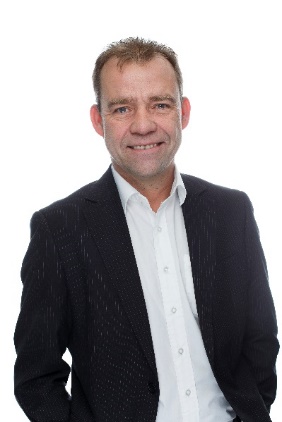 KouluttajaKouluttajana toimii AutoFutur ja KoneFutur Ohjelmisto-asiantuntija Tomi Purhonen.Tomi on työskennellyt auto – ja korjaamoalalla vuodesta 2006 lähtien.
Ensimmäiset kosketukset alaan Tomi sai jo -80 luvulla ollessaan koulujen
kesälomilla varaosaliikkeessä varastoapuna, sekä
varaosamyynnissä töissä. Ensimmäiset varaosamyynnit
Tomi teki ollessaan vasta 16-vuotias.

Autofutur-ohjelmistoja Tomi on käyttänyt ja ylläpitänyt noin viisitoista vuotta.
Tomilla on kymmenen vuoden kokemus myös Varaosien maahantuojan palveluksessa työskentelemisestä.
Vitec Futursoft Oy:ssä Tomi on kouluttajan tehtävissä ollut melkein 2 vuotta. Tomi asuu Lahdessa. On perheen isä ja hänen perheeseen kuuluu avovaimo, tytär ja koira. Tomi harrastaa vapaa-aikanaan kalastusta ja golfia, Josta jälkimmäistä teki myös ammatikseen 14 vuotta. Koulutuksen hinta: 55 € (+ alv 24 %) per osallistujaKoulutuksen hintaan kuuluu:Täydellinen videotallenne – kertaa koulutusta niin monta kertaa kuin haluatKoulutuksen jälkeen osallistuja saa käyttöönsä webinaaritaltioinnin sekä lisäksi koulutusaineiston. Tallenne on katseltavassa henkilökohtaisen linkin kautta. Käyttöoikeus on voimassa    kuukauden ajan ja se toimitetaan sinulle sähköpostitse noin kolmen arkipäivän sisällä koulutuksen toteutuksesta. Vitec Futursoft Oy:n webinaarikoulutukset toteutetaan Teams –ohjelmistolla. Webinaarien teknisestä toteutuksesta sekä moderoinnista vastaa kouluttajamme Tomi Purhonen.   Webinaari vapauttaa – katsele ja kuuntele töistä, kotoa, mökiltä, vaikkapa laiturin nokasta, sinä päätät – tallenteen voit seurata reissun päällä myös ajasta ja paikasta riippumatta.ILMOITTAUTUMINEN: https://www.varaaheti.fi/futursoft/fi Peruutusehdot:Peruutus on ilmoitettava viimeistään 1 päivää ennen koulutustilaisuuden alkua. Myöhemmin tehtävistä peruutuksista veloitetaan 50 % koulutustilaisuuden hinnasta. Mikäli osallistumista ei peruuteta lainkaan, veloitetaan koko koulutustilaisuuden hinta. Esteen sattuessa koulutuspaikan voi luovuttaa toiselle samassa organisaatiossa. Peruutusilmoitukset tehtävä ainoastaan sähköpostiisi saapuneen tilausvahvistuksen kautta. 